 Planejamento Educação Física 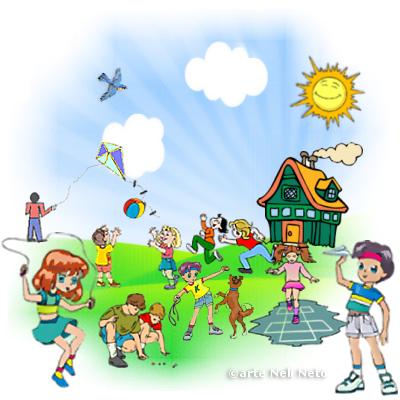 Experiências de Educação FísicaProfessoras: Joana Aparecida de Campos Bellé e Lediane Marin ToigoSemanas do dia  25-08 a 09-09Crianças pequenas ORGANIZADOR DO CAMPO: CORPO, GESTOS E MOVIMENTOS Objetivos de aprendizagem:   Demonstrar controle e adequação do uso de seu corpo em brincadeiras e jogos, escuta e reconto de histórias, atividades artísticas, entre outras possibilidades. Criar movimentos, gestos, olhares e mímicas em brincadeiras, jogos e atividades artísticas como danças, teatro e música.Experiências de aprendizagemBrincar com a lateralidade, deslocamento, percepção espacial (em cima, embaixo, atrás, frente, alto, baixo, direita, esquerda etc.)Participar de jogos de imitação, de regras, de movimento, aprendendo jogos e criando outros;Experiência realizada: A experiência exercícios com bastões Trabalhando-se a agilidade, coordenação motora, salto, organização espacial.https://www.youtube.com/watch?v=_u_CBMC0WtMExperiências de Educação FísicaProfessoras: Joana Aparecida de Campos Bellé e Lediane Marin ToigoSemanas do dia  25-08 a 08-09Crianças pequenas ORGANIZADOR DO CAMPO: CORPO, GESTOS E MOVIMENTOSObjetivos de aprendizagem:  Coordenar suas habilidades manuais no atendimento adequado a seus interesses e necessidades em situações diversas.Experiências de aprendizagemManipular, manusear, criar, construir, aproveitar, utilizando diversos objetos e materiais que desenvolva a percepção visual, auditiva, tátil, gustativa, olfativa. Experiência realizada:   A experiência pega pipoca trabalha-se motricidade fina, movimento de pinça.https://www.youtube.com/watch?v=mh-8LmpYD9Q